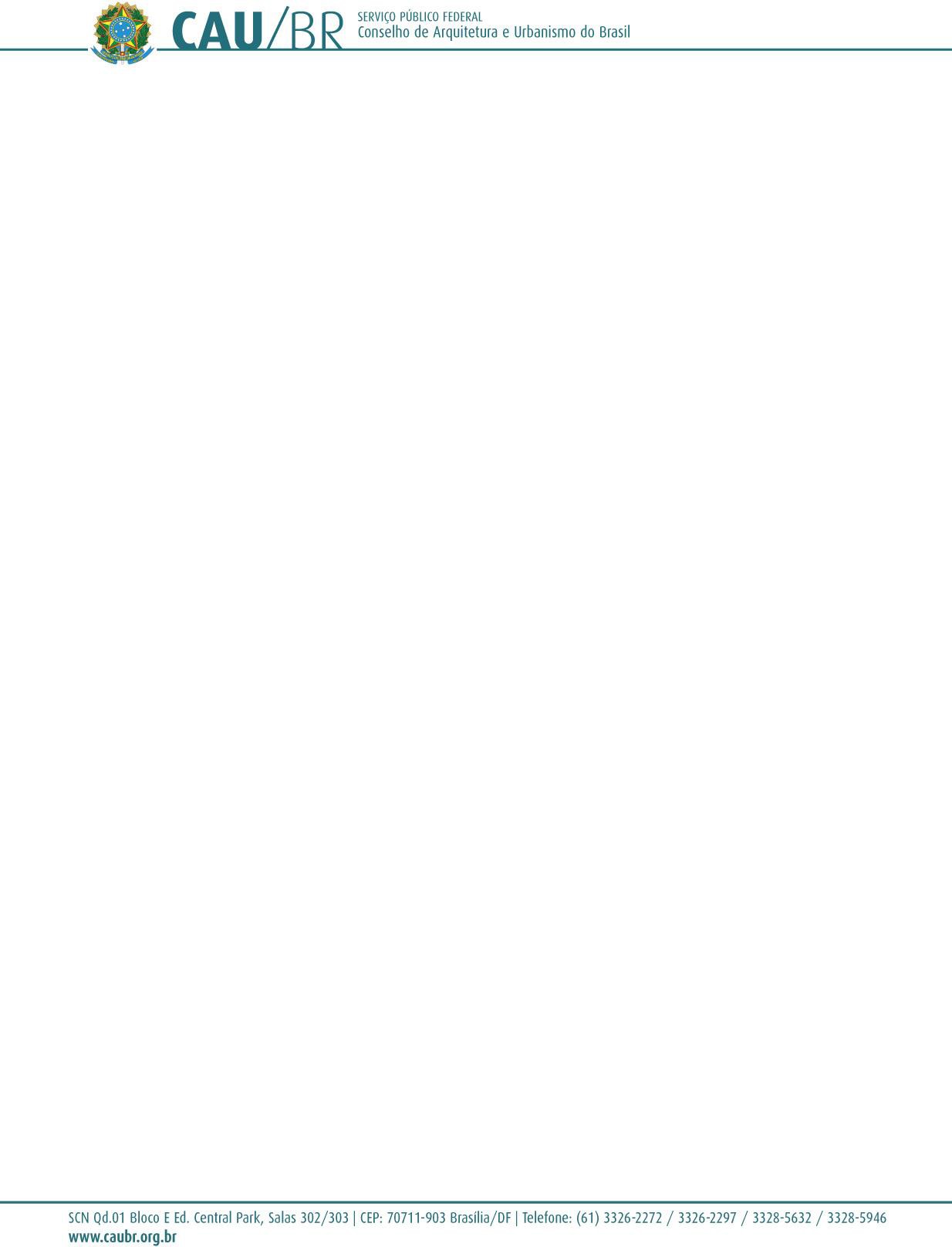 DELIBERAÇÃO PLENÁRIA N° 22, DE 6 DE SETEMBRO DE 2013Aprova o Quadro de Pessoal do Conselho de Arquitetura e Urbanismo do Brasil (CAU/BR) e dá outras providências.O Conselho de Arquitetura e Urbanismo do Brasil (CAU/BR), no uso das competências previstas no art. 28, incisos II e XI da Lei n° 12.378, de 31 de dezembro de 2010, e nos artigos 2°, inciso VI, 3°, inciso V e XV e 9°, incisos III, XLII e XLIV do Regimento Geral aprovado pela Resolução CAU/BR n° 33, de 6 de setembro de 2012, de acordo com a deliberação adotada na Reunião Plenária Ordinária n° 22, realizada nos dias 5 e 6 de setembro de 2013;Considerando que pela Deliberação Plenária n° 1, de 15 de dezembro de 2011, alterada pela Deliberação Plenária n° 13, de 9 de novembro de 2012, o Plenário do CAU/BR aprovou a criação do Quadro Provisório de Pessoal do Conselho de Arquitetura e Urbanismo do Brasil (CAU/BR), cujo objetivo era atender às necessidades imediatas de pessoal para o processo de implantação dos novos Conselhos de Arquitetura e Urbanismo;Considerando que a existência do Quadro Provisório de Pessoal do CAU/BR, desde a sua criação, estava limitada ao tempo necessário à aprovação e à implantação de um quadro definitivo de pessoal capaz de atender a todas às demandas de pessoal do CAU/BR;Considerando os resultados dos trabalhos da consultoria especializada contratada para a criação da estrutura organizacional e do quadro de pessoal do CAU/BR, objeto do Contrato de Prestação de Serviços n° 3, de 2013;DELIBERA:Aprovar, na forma dos Anexos I e II desta Deliberação Plenária:O Quadro de Pessoal do Conselho de Arquitetura e Urbanismo do Brasil (CAU/BR), compreendendo os empregos efetivos e os empregos de livre provimento e demissão e respectivos quantitativos;As remunerações de ingresso dos empregos efetivos e as remunerações dos empregos de livre provimento e demissão;Os requisitos de escolaridade e formação para ocupação dos empregos efetivos e dos empregos de livre provimento e demissão.O provimento dos empregos do Quadro de Pessoal do CAU/BR atenderá ao seguinte:1Os empregos efetivos serão providos com a admissão dos aprovados em concursos públicos, de provas ou de provas e títulos, a serem promovidos pelo CAU/BR, diretamente ou mediante a contratação de prestador e serviços especializados;Os empregos de livre provimento e demissão serão providos com a admissão, dentre profissionais com formação e experiência compatíveis com as atribuições e requisitos dos empregos, por ato de livre escolha do presidente do CAU/BR, ficando dispensado o concurso público.Os contratos de trabalhos dos admitidos para o exercício de empregos efetivos e de empregos de livre provimento e demissão serão regidos pela Consolidação das Leis do Trabalho.O Presidente do CAU/BR baixará ato próprio dispondo sobre as seguintes matérias:As atribuições dos ocupantes dos empregos efetivos e dos empregos de livre provimento e demissão;Os requisitos para ocupação dos empregos efetivos e dos empregos de livre provimento e demissão, além daqueles de que trata o item 1.3 desta Deliberação Plenária, incluindo experiências anteriores, tempos de formação e especializações diferenciadas;Benefícios e vantagens remuneratórias, respeitados os limites de gastos com pessoal e demais diretrizes estabelecidos pelo Plenário do CAU/BR.Fica o presidente do CAU/BR autorizado a praticar os atos necessários a promover os concursos públicos, diretamente ou mediante contratação de prestador de serviços especializado, necessários ao provimento das vagas de empregos efetivos do Quadro de Pessoal aprovado por esta Deliberação Plenária, respeitadas em qualquer caso as normas legais aplicáveis, especialmente a Lei n° 8.666, de 21 de junho de 1993.Os concursos públicos de que trata este item poderão ser feitos em conjunto com os Conselhos de Arquitetura e Urbanismo dos Estados e do Distrito Federal (CAU/UF).A implantação do Quadro de Pessoal aprovado por esta Deliberação Plenária deverá ocorrer no prazo de até 180 (cento e oitenta) dias, a contar da publicação do resultado final do primeiro concurso público para o provimento de empregos efetivos, respeitadas as disposições dos subitens seguintes.Quanto aos empregos efetivos, a implantação do Quadro de Pessoal deverá atender ao seguinte:A cada período mínimo de 30 (trinta) e máximo de 60 (sessenta) dias, deverá haver a substituição de pelo menos 1/3 (um terço) dos ocupantes dos empregos temporários do Quadro Provisório de Pessoal de que trata a Deliberação Plenária n° 1, de 2011, alterada pela Deliberação Plenária n° 13, de 2012, pelos aprovados em concurso público para o ingresso nos empregos efetivos de que trata o Quadro de Pessoal aprovado por esta Deliberação Plenária;2A continuidade dos contratos de trabalho dos atuais ocupantes de empregos temporários a serem substituídos por candidatos aprovados em concurso público para ocupação de emprego efetivo poderá ser estendida, mediante autorização do Presidente do CAU/BR, por até 60 (sessenta) dias após a admissão dos candidatos aprovados, desde que a continuidade dos contratos daqueles, a critério do Gerente ou Assessor-Chefe a que estejam subordinados, seja relevante para o treinamento do pessoal admitido.6.2. Quanto aos empregos de livre provimento e demissão, as substituições de pessoal, se for o caso, e o enquadramento nas novas situações previstas no Quadro de Pessoal aprovado por esta Deliberação Plenária, deverão ocorrer no período compreendido entre o 91° (nonagésimo primeiro) e o 180° (centésimo octogésimo) dias a contar da publicação referida no item 6 desta Deliberação Plenária.Quanto aos empregos de livre provimento e demissão, as substituições de pessoal, se for o caso, e o enquadramento nas novas situações previstas no Quadro de Pessoal aprovado por esta Deliberação Plenária, deverão ocorrer no período compreendido entre 11 de novembro de 2013 e o 180° (centésimo octogésimo) dia posterior à publicação referida no item 6 desta Deliberação Plenária. (Redação dada pela Deliberação Plenária n° 24, de 8 de novembro de 2013, aprovada na Reunião Plenária Ordinária n° 24, de 8 de novembro de 2013)A continuidade dos contratos de trabalho de que trata o subitem 6.1.2 desta Deliberação Plenária somente será permitida se a soma dos custos das remunerações de pessoal, com projeção para a integralidade do exercício corrente, não ultrapassar os limites de gastos com pessoal estabelecidos pelo Plenário do CAU/BR.O item 4.1 da Deliberação Plenária n° 10, de 5 de julho de 2012, passa a vigorar com a seguinte redação:“4. 1. O valor do subsídio do Ouvidor Geral será equivalente à remuneração devida aos empregos de livre provimento e demissão de assessor chefe prevista no QUADRO DE PESSOAL DO CAU/BR – EMPREGOS DE LIVRE PROVIMENTO E DEMISSÃO.”Fica assegurado, até 31 de dezembro de 2014, ou até que se extinga o contrato de trabalho ou o mandato, prevalecendo o que ocorrer primeiro, o direito à percepção da remuneração ou do subsídio que estiverem recebendo, na data desta Deliberação Plenária, aos atuais ocupantes de emprego de livre provimento e demissão e ao atual ouvidor geral que continuarem no exercício do mesmo emprego ou mandato depois de implantado o Quadro de Pessoal na forma do item6.2 desta Deliberação Plenária.Esta Deliberação Plenária entra em vigor nesta data.Brasília, 6 de setembro de 2013.HAROLDO PINHEIRO VILLAR DE QUEIROZPresidente do CAU/BR3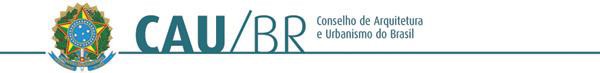 ANEXO IQUADRO DE PESSOAL DO CAU/BR - EMPREGOS DE LIVRE PROVIMENTO E DEMISSÃOTABELA 1 - QUADRO DE PESSOAL DO CAU/BR - EMPREGOS EFETIVOS DE NÍVEL SUPERIORTABELA 2 - QUADRO DE PESSOAL DO CAU/BR - EMPREGOS EFETIVOS DE NÍVEL MÉDIODESIGNAÇÃO DOS EMPREGOSQuantidadesESCOLARIDADERemuneração Individual (R$)Assessor de Imprensa1Nível Superior em Jornalismo, Comunicação Social ou Publicidade ePropaganda.10.229,59Assessor Chefe de Planejamento e Gestão Estratégica1Nível Superior em Administração, Economia ou áreas afins.14.665,26Assessor Chefe de Relações Institucionais e Comunicação1Nível Superior em Arquitetura e Urbanismo, Comunicação ou áreasafins.14.665,26Assessor Chefe da Assessoria Jurídica1Nível Superior em Direito.14.665,26Assessor Especial da Presidência1Nível Superior em Arquitetura e Urbanismo, Administração ou áreasafins.10.229,59Chefe da Controladoria1Nível Superior em Contabilidade, Administração ou Economia.14.665,26Chefe de Gabinete da Presidência1Nível Superior, em qualquer área.14.665,26Coordenador - GEO1Nível Superior em Ciência da computação, Tecnologia daInformação, Analista de Sistemas ou áreas afins.8.609,41Assessor Chefe de Órgãos Colegiados1Nível Superior em Arquitetura e Urbanismo.14.665,26Coordenador Técnico1Nível Superior em Arquitetura e Urbanismo.8.609,41Coordenar de TI1Nível Superior em Ciência da Computação, Tecnologia daInformação, Analista de Sistemas ou áreas afins.8.609,41Gerente Administrativo1Nível Superior em Administração, Economia ou Gestão de Pessoas.14.665,26Gerente Financeiro1Nível Superior em Contabilidade, Economia ou áreas afins.14.665,26Gerente Geral1Nível Superior em Arquitetura e Urbanismo, Administração,Economia ou áreas afins.17.659,64Gerente Técnico1Nível Superior em Administração, Arquitetura e Urbanismo ouTecnologia da Informação.14.665,26DESIGNAÇÃO DOS EMPREGOSQUANTIDADESESCOLARIDADERemuneração Individual (R$)Advogado2Nível Superior em Direito.6.205,17Analista de Compras, Contratos, Convênios e Licitações1Nível Superior, em qualquer área.5.318,50Analista de Controladoria2Nível Superior em Administração, Contabilidade ou Economia.6.205,17Analista de Documentação e Protocolo1Nível Superior em Administração, Arquivologia ou Biblioteconomia.5.318,50Analista de Eventos e Passagens1Nível Superior em qualquer área.5.318,50Analista de Gestão de Pessoas1Nível Superior em Administração, Psicologia, Gestão de RecursosHumanos ou áreas afins.6.205,17Analista de Infraestrutura de Tecnologia da Informação2Nível Superior em Informática, Ciências da Comunicação, Tecnologia daInformação, Análise de Sistemas, Engenharia da Computação ou áreas afins.5.318,50Analista de Comunicação1Nível Superior em Comunicação Social.6.205,17Analista de Orçamento1Nível Superior em Administração, Contabilidade ou Economia.6.205,17Analista de Ouvidoria1Nível Superior em Arquitetura e Urbanismo.6.205,17Analista de Planejamento e Gestão da Estratégia2Nível Superior em Administração, Administração Pública ou Economia.6.205,17Analista de Processos3Nível Superior em Administração, Contabilidade ou Economia.5.318,50Analista Técnico3Nível Superior em Arquitetura e Urbanismo.6.205,17Analista de Relações Institucionais1Nível Superior em Arquitetura e Urbanismo.6.205,17Analista de Relações Legislativas1Nível Superior, em qualquer área.6.205,17Analista de Sistemas2Nível Superior em Informática, Ciências da Comunicação, Tecnologia daInformação, Análise de Sistemas, Engenharia da Computação ou áreas afins.5.318,50Analista de Geotecnologia2Nível Superior em Informática, Arquitetura e Urbanismo, Engenharia ouGeografia.5.318,50Analista Técnico de Órgãos Colegiados - Ênfase em Ensino, Formação e Relações Internacionais2Nível Superior em Arquitetura e Urbanismo.6.205,17Analista Técnico de Órgãos Colegiados - Ênfase emPrática Profissional.4Nível Superior em Arquitetura e Urbanismo.6.205,17Analista Técnico de Órgãos Colegiados - Ênfase emPlanejamento e Administração2Nível Superior em Administração, Contabilidade, Economia, Direito ouáreas afins.6.205,17Contador1Nível Superior em Contabilidade.7.286,61Secretária Executiva2Nível Superior em Secretariado.4.575,85DESIGNAÇÃO DOS EMPREGOSÁREA DE ATUAÇÃOQUANTIDADESESCOLARIDADERemuneração Individual (R$)Assistente AdministrativoCompras, Contratos, Convênios e Licitações.2Nível Médio.3.050,45Assistente AdministrativoDocumentação e Protocolo.1Nível Médio.3.050,45Assistente AdministrativoEventos e Passagens.2Nível Médio.3.050,45Assistente AdministrativoGestão de Pessoas.2Nível Médio.3.050,45Assistente AdministrativoOuvidoria.1Nível Médio.3.050,45Assistente AdministrativoPatrimônio.1Nível Médio.3.050,45Assistente AdministrativoServiços Gerais.1Nível Médio.3.050,45Assistente AdministrativoAssessoria Jurídica.1Nível Médio.3.050,45Assistente AdministrativoÓrgãos Colegiados.5Nível Médio.3.050,45Assistente AdministrativoSistema Corporativo (SICCAU)1Nível Médio.3.050,45Assistente de InformáticaTecnologia da Informação.2Nível Médio.3.050,45Assistente Técnico ContábilContabilidade.1Nível MédioTécnico em Contabilidade.3.050,45Assistente de Orçamento e FinançasTesouraria.1Nível Médio.3.050,45Assistente de Orçamento e FinançasContas a Pagar e a Receber.1Nível Médio.3.050,45Assistente de Orçamento e FinançasÁrea de Orçamentos.1Nível Médio.3.050,45TesoureiroTesouraria.1Nível Médio.4.575,85